SKRINING FITOKIMIA DAN UJI AKTIVITAS ANTIOKSIDAN EKSTRAK ETANOL DAUN MANGGA KASTURI (Mangifera casturi Koesterm.) DARI GAMPONG DRIEN BUNGONG, PIDIE JAYA DENGAN METODE DPPHHALAMAN SAMPULOLEH :FITRI MULYANINPM. 212114012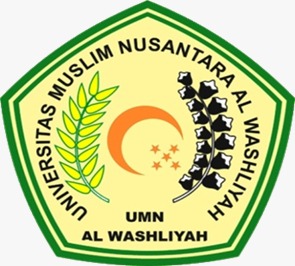 PROGRAM STUDI SARJANA FARMASIFAKULTAS FARMASIUNIVERSITAS MUSLIM NUSANTARA AL-WASHLIYAHMEDAN2023SKRINING FITOKIMIA DAN UJI AKTIVITAS ANTIOKSIDAN EKSTRAK ETANOL DAUN MANGGA KASTURI (Mangifera casturi Koesterm.) DARI GAMPONG DRIEN BUNGONG, PIDIE JAYA DENGAN METODE DPPHSKRIPSIDiajukan untuk melengkapi dan memenuhi syarat-syarat untuk memperoleh Gelar Sarjana Farmasi pada Program Studi Sarjana Farmasi Fakultas Farmasi Universitas Muslim Nusantara Al WashliyahOLEH :FITRI MULYANINPM. 212114012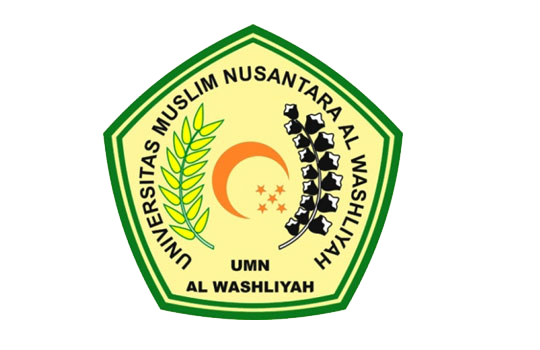 PROGRAM STUDI SARJANA FARMASIFAKULTAS FARMASIUNIVERSITAS MUSLIM NUSANTARA AL-WASHLIYAHMEDAN2023